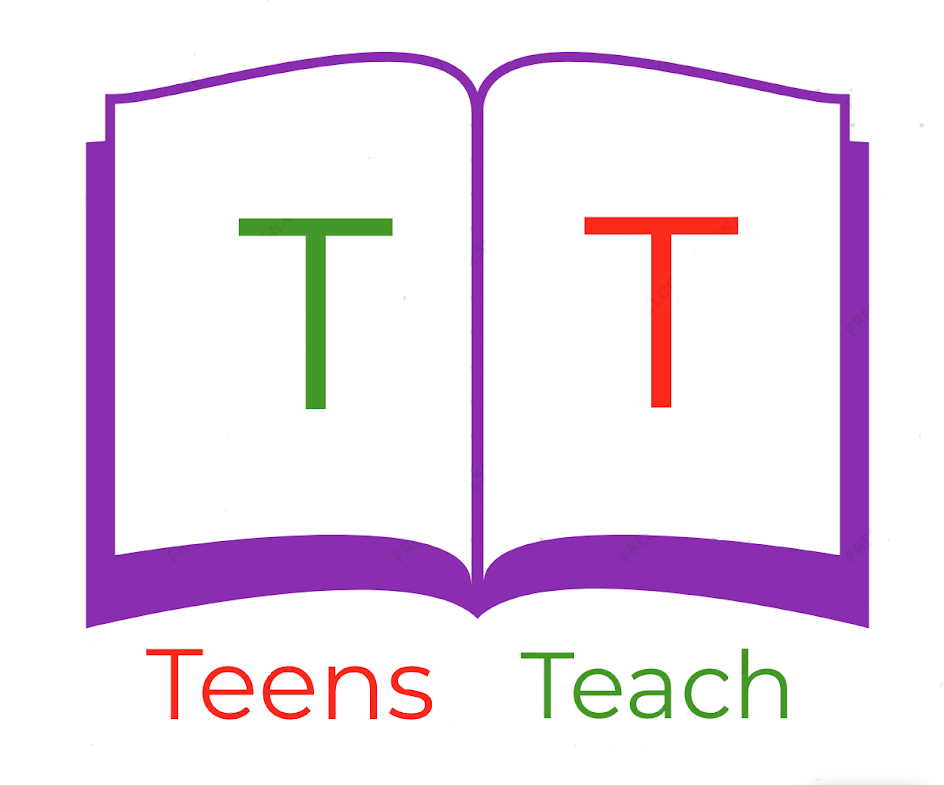 Jugendliche unterrichten Deutsch und mehr30 - 60 - 90 DreieckFormel:45 - 45 - 90 DreieckFormel: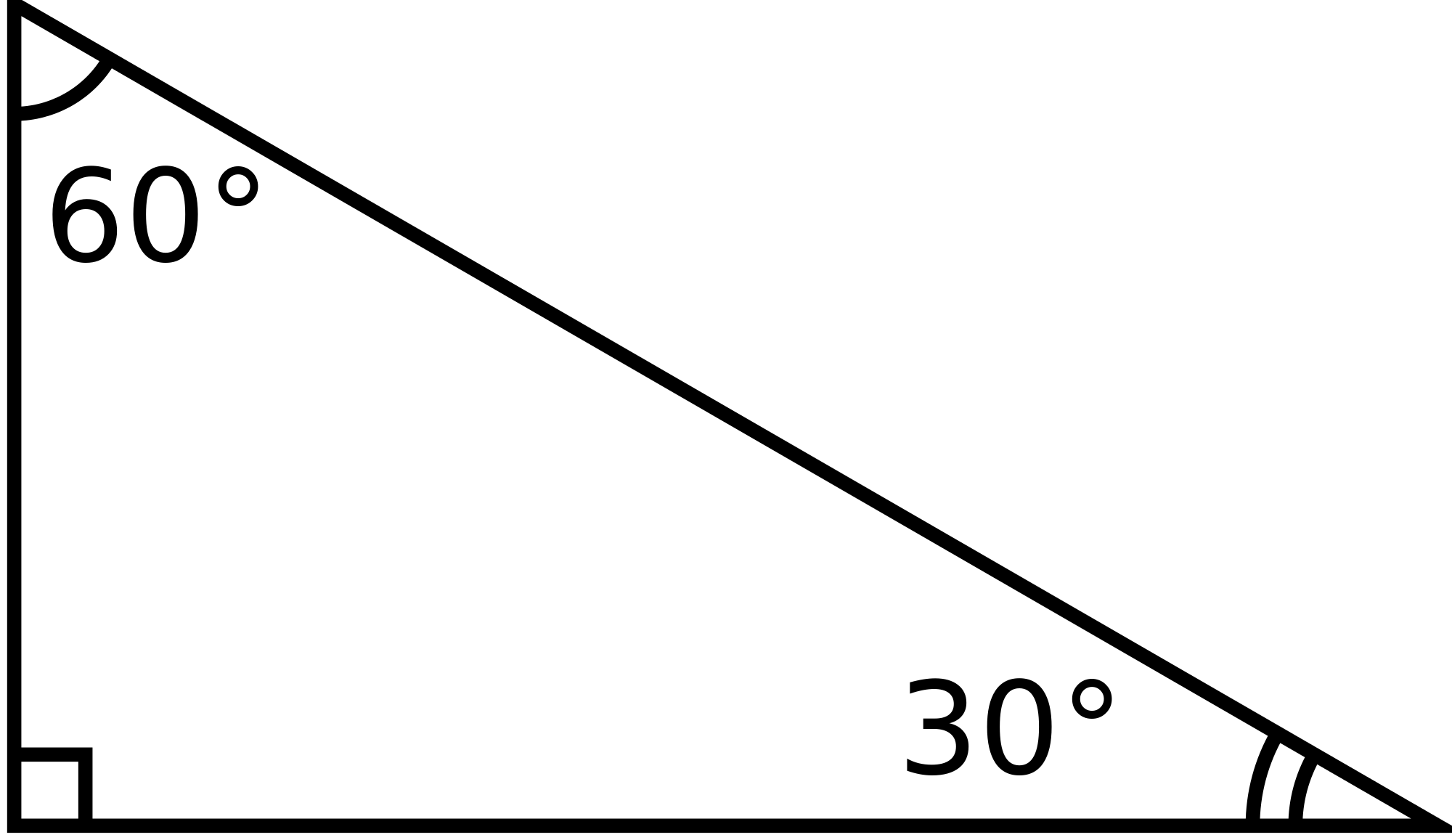 - Innenwinkel im Verhältnis 1 : 2 : 3- Ein 60° - 60° - 60° Dreieck halbiert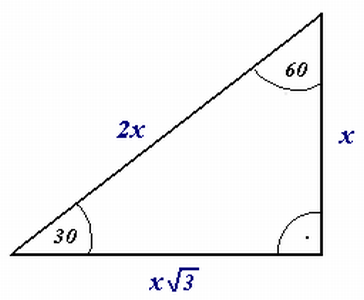 - Seite gegenüber dem rechten Winkel ist 2 mal so groß wie die Seite gegenüber dem 30° Winkel- Seite gegenüber dem 60° Winkel ist √3 mal so groß wie die Seite gegenüber dem 30° Winkel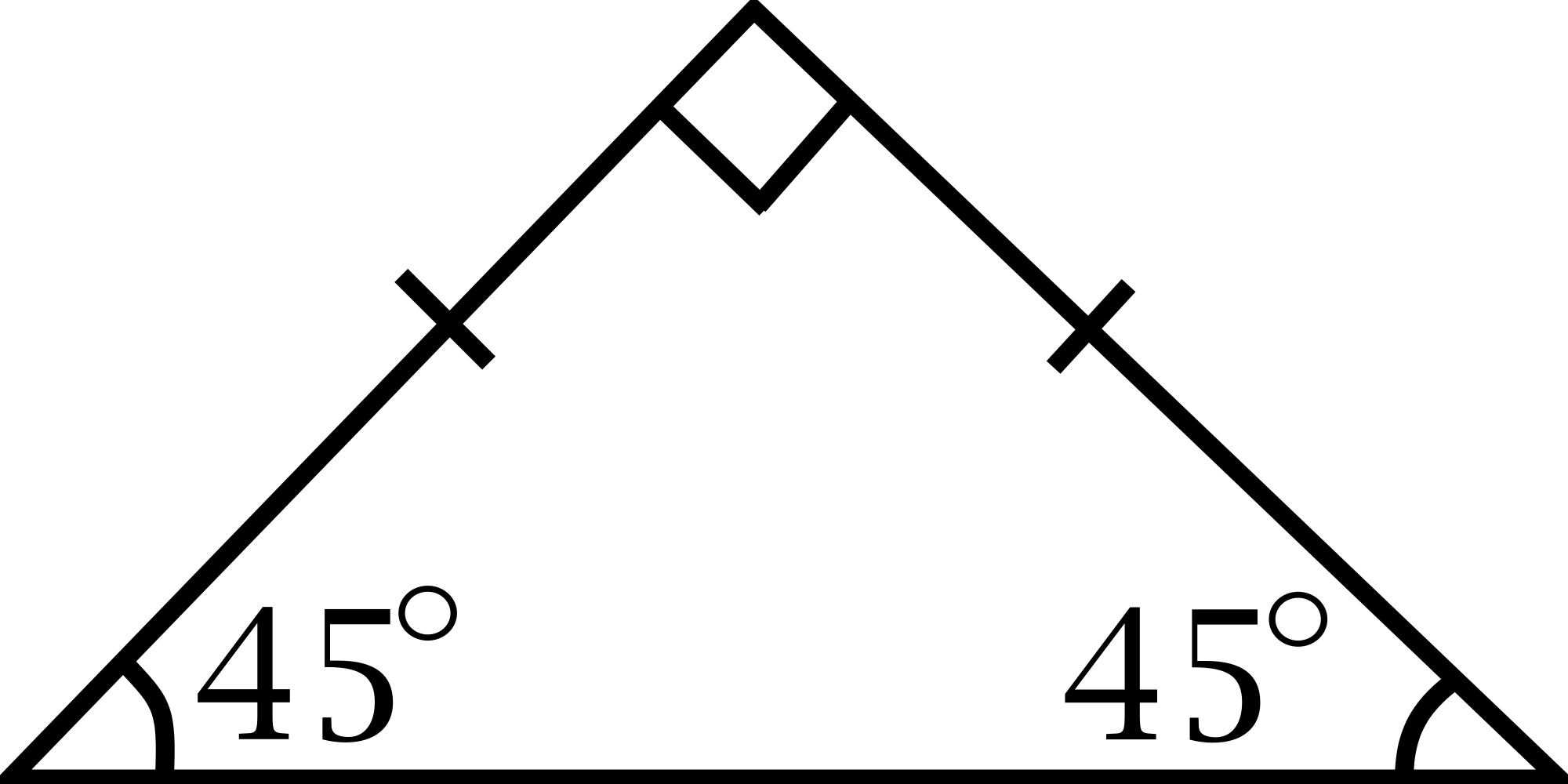 - Innenwinkel im Verhältnis 1 : 1 : 2- Ein Viereck halbiert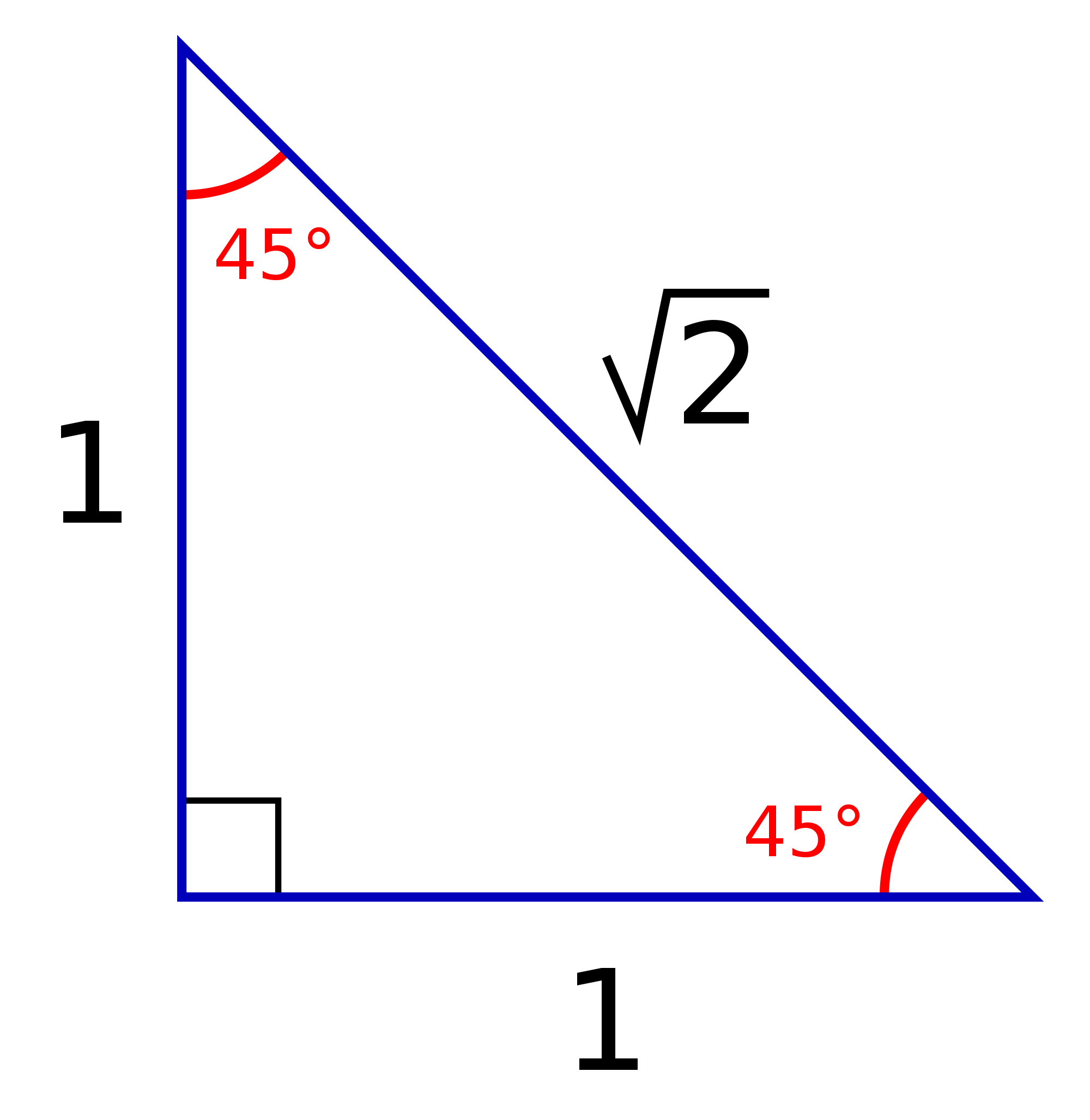 - Seite gegenüber dem rechten Winkel ist √2 mal so groß wie die Seite gegenüber dem 45° Winkel